EXPLORING RECORD BOOK HINTS It is like the regular “big kids” record book.Same:  binder, cover, introduction of member.Same Cumulative Project List (project is Exploring).Write about activities you did – with the club and the county.Project Record – Project is Exploring – write about what you did throughout the 4-H year If Explorers take an extra project, such as clothing, animals, photography, etc., they do need to do the extra forms that are required for those projects.A general financial report is required.  List any expenses for project supplies.  Income is the fair premium (amount for the ribbon won) and value of the item(s) made.  Include a net gain or loss.                EXPLORING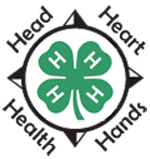      4-H PROJECT RECORD(Maximum two photos per item)This year’s goals: What I did and learned in this project this year:Achievements/Accomplishments:Problems and solutions:Where/who I received help from and how they helped: Examples of leadership or growth:Future goals:Project financial report:(Income includes estimated value of item if you would/did sell it, fair premium(s), and income from jobs pertaining to the project)                    MY 4-H YEARLY PROJECT-RELATED ACTIVITIES(4-H AND NON 4-H ACTIVITIES)(Maximum two photos per EVENT)Date: 				Event:What I did and learned: Date: 				Event:What I did and learned: Project item(s): Income and ExpensesIncome and ExpensesIncome and ExpensesIncome and ExpensesDateDescriptionIncomeExpense	Totals	TotalsNet Profit or Loss     Net Profit or Loss     